English Week 7                    Day 4 Thursday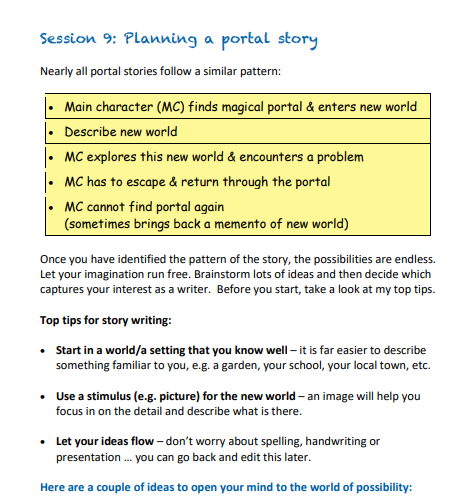 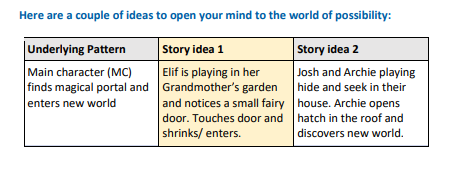 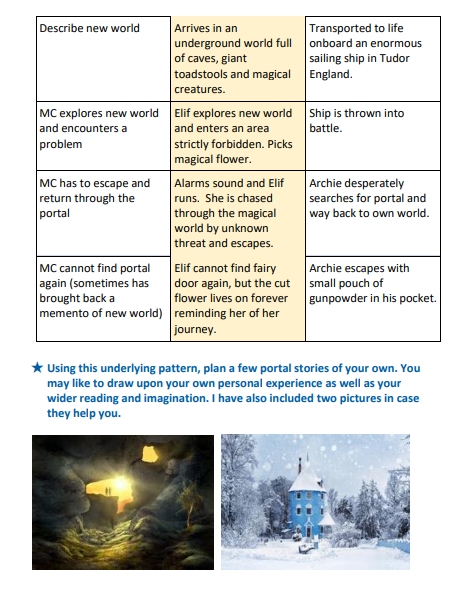 